                              АДМИНИСТРАЦИЯНовомихайловского сельского поселенияМонастырщинского района Смоленской области                            П О С Т А Н О В Л Е Н И Е от     06.03.2015 года                         № 13 д. МихайловкаОб   утверждении   Плана профилактических мероприятий, направленных на противодействие терроризму и экстремизму на территории Администрации Новомихайловскогосельского поселенияМонастырщинского   района       Смоленской» области на 2015 годНа основании положений Федерального закона от 06.10.2003 года    № 131-Ф3 «Об общих принципах организации местного самоуправления в Российской Федерации» и во исполнение требований Федеральных законов от 06.03.2006 года № 35-ФЗ «О противодействии терроризму» и от  25.07.2002 года №114-ФЗ «О противодействии экстремистской деятельности», постановления Правительства РФ от 15.09.99 года № 1040  «О мерах по противодействию терроризму»,Администрация Новомихайловского сельского поселения Монастырщинского района Смоленской области   п о с т а н о в л я е т:       1.	Утвердить План профилактических мероприятий по противодействию терроризму    и    экстремизму    на   территории  Администрации Новомихайловского сельского поселения Монастырщинского   района       Смоленской области на 2015 год,   согласно Приложению.2.Контроль за исполнением настоящего постановления оставляю за собой.Глава муниципального образования Новомихайловского сельского поселенияМонастырщинского районаСмоленской области                                                                 С.В.Иванов                                                                                      УТВЕРЖДЕНО:                                                              Постановлением Администрации                                           Новомихайловского сельского                                                        поселения  Монастырщинского района                         Смоленской области                              от 06.03.2015года №13Планпрофилактических мероприятийпо противодействию терроризмуи экстремизму на территории я Монастырщинского  района Смоленской области на 2015год№НаименованиемероприятийМесто проведенияОтветственный за проведениеСрокпроведения123451Проведение       бесед       с учащимися общеобразовательных          учреждений района             на      тему: «Профилактика терроризма                       и экстремизма»Общеобразовательная средняя школаДиректор Счастливый П.А..Февраль - март2Проведение тренировок с учащимися общеобразовательных учреждений района по действиям при угрозе совершения терактаОбщеобразовательная ср.школаЗам директора Гапонов И.И..ежеквартально3Организация и проведение профилактической работы антитеррористической направленности с населением сельского поселенияАдминистрация Сельского поселения                    Председатель КЧС и ОПБ Минченкова В.В. директор СДК Фомичева С.Б.15-16 сентября4Своевременное информирование правоохранительных органов о фактах нахождения(проживания)  на указанных объектах подозрительных лиц, предметов и вещей.Администрация с\поселенияГлава МО  Иванов С.В.Директор МОБУ Счастливый П.А.В течении года5Выпуск и размещение памяток, плакатов антитеррористической  направленностиАдминистрация сельского поселенияГлава МО Новомихайловского с\поселения Иванов С.В.В течении года6Публикация материалов в районной газете по вопросам усиления бдительности населения и содействию  правоохранительным органам по охране общественного порядкаРедакция газеты «Наша жизнь»Главный редактор газеты «Наша жизнь»Шупилкин В.Н.В течение года7Информирование населения о порядке действий при угрозе и совершении террористического акта.ст.инспектор сельского поселения Минченкова В.В.2015 г.8.Осуществление контроля за доступом посторонних лиц на территорию объектов жизнеобеспечения и в здания образовательных учреждений поселения.ст.инспектор сельского поселения Минченкова В.Впостоянно9Осуществление контроля за использованием подвальных и чердачных помещений, других площадей жилых домов, нежилых помещений и бесхозяйных строенийГлава МО Новомихайловского сельского поселения Иванов С.В.постоянно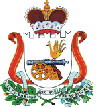 